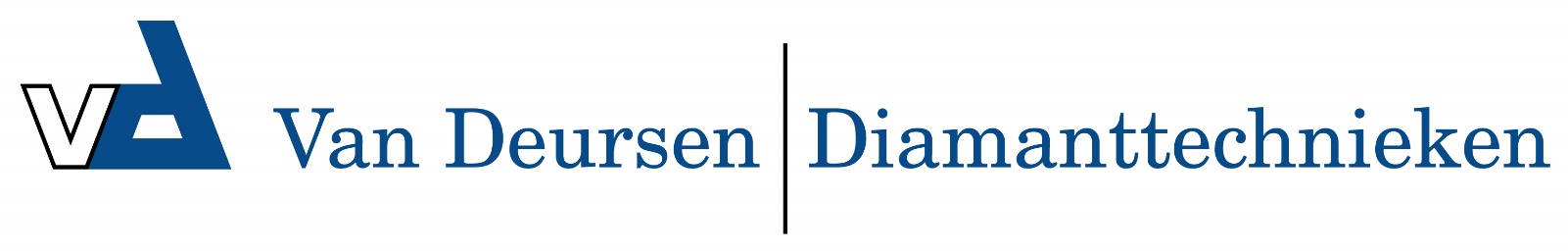 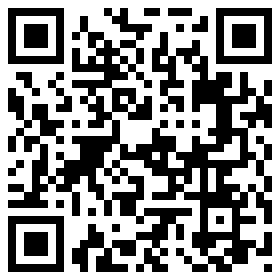 1110370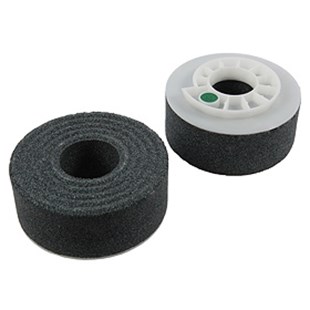 De SF handslijpsteen type HSR -Keramisch wordt gebruikt op haakse slijpmachines tot 2000 U / min. Het is geschikt voor droog slijpen van natuurlijke en kunstmatige steen. De keramische binding met groene plastic deksel bereikt zeer hoge standtijd bij normaal gebruik.1110370Sebald HSR / D 100 mm / K 16/20 grünSF / Keramisch / Marmor & Granit1110371Sebald HSR / D 100 mm / K 24/36 grünSF / Keramisch / Marmor & Granit1110372Sebald HSR / D 100 mm / K 60 grünSF / Keramisch / Marmor & Granit1110373Sebald HSR / D 100 mm / K 120 grünSF / Keramisch / Marmor & Granit1110374Sebald HSR / D 100 mm / K 220 grünSF / Keramisch / Marmor & Granit